LEGGO RACCONTO SCRIVOMETODO SPERIMENTALE DI AVVIO ALLA IMPLEMENTAZIONE DELLE INTELLIGENZE MULTIPLE A SCUOLA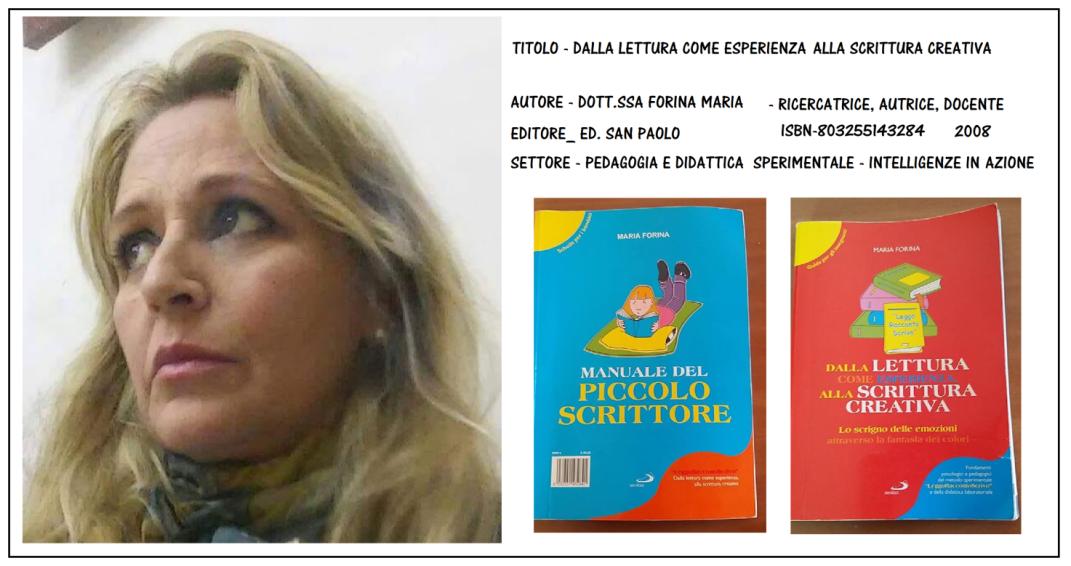 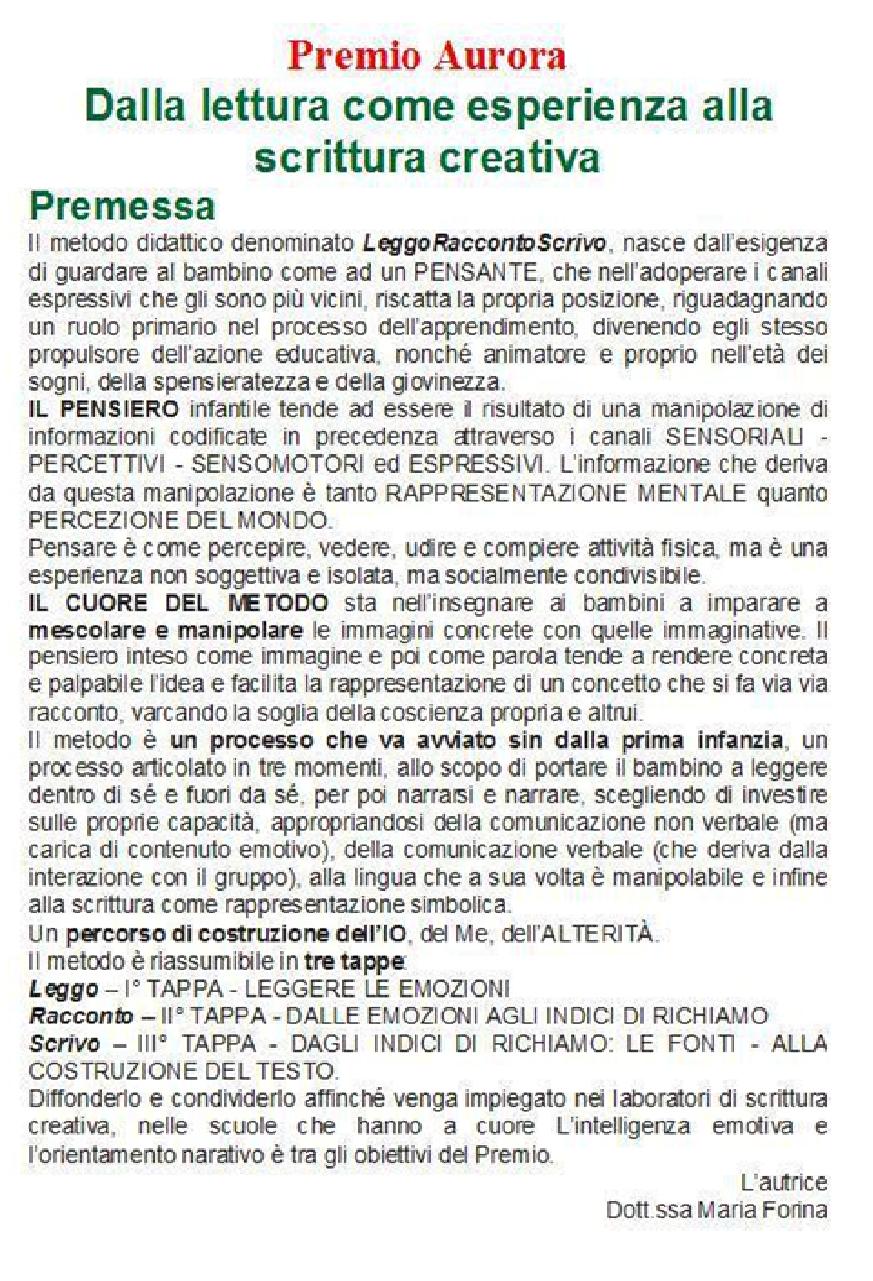 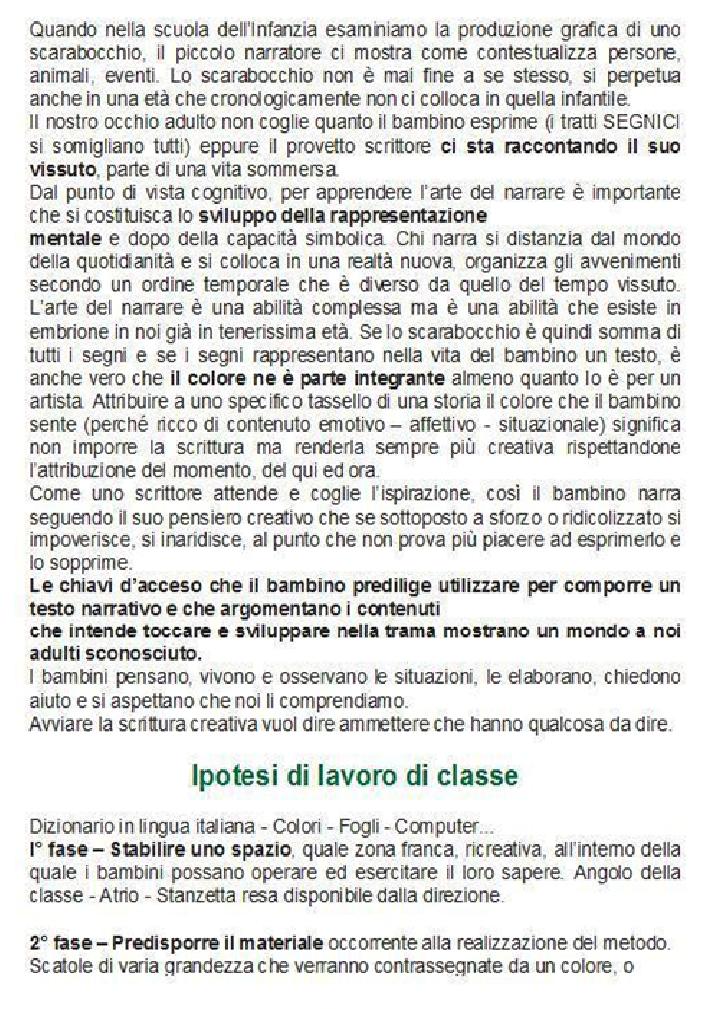 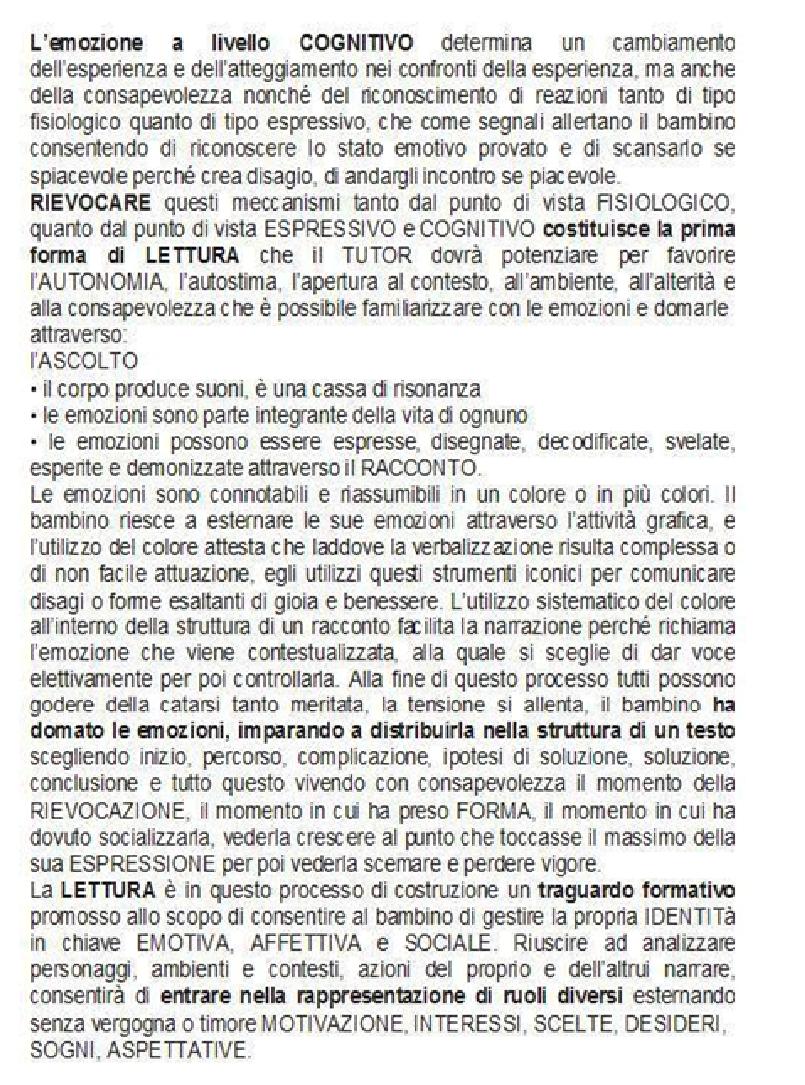 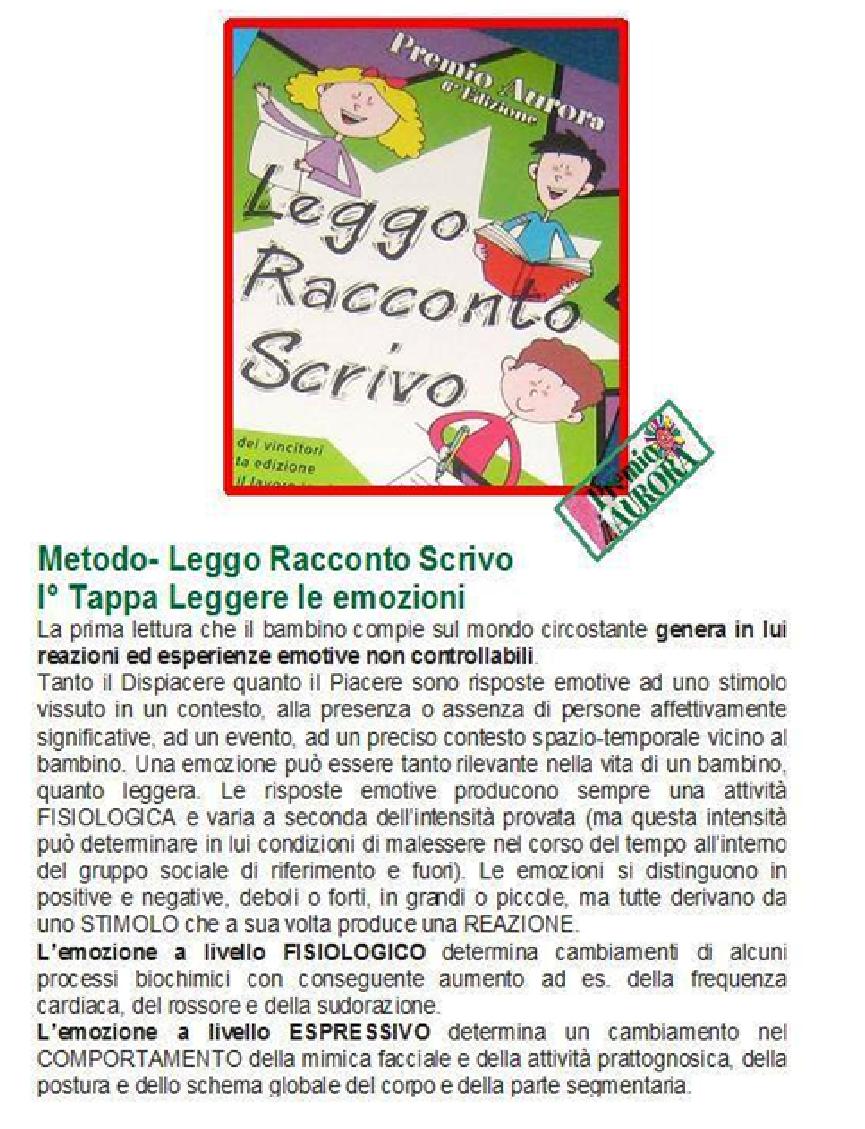 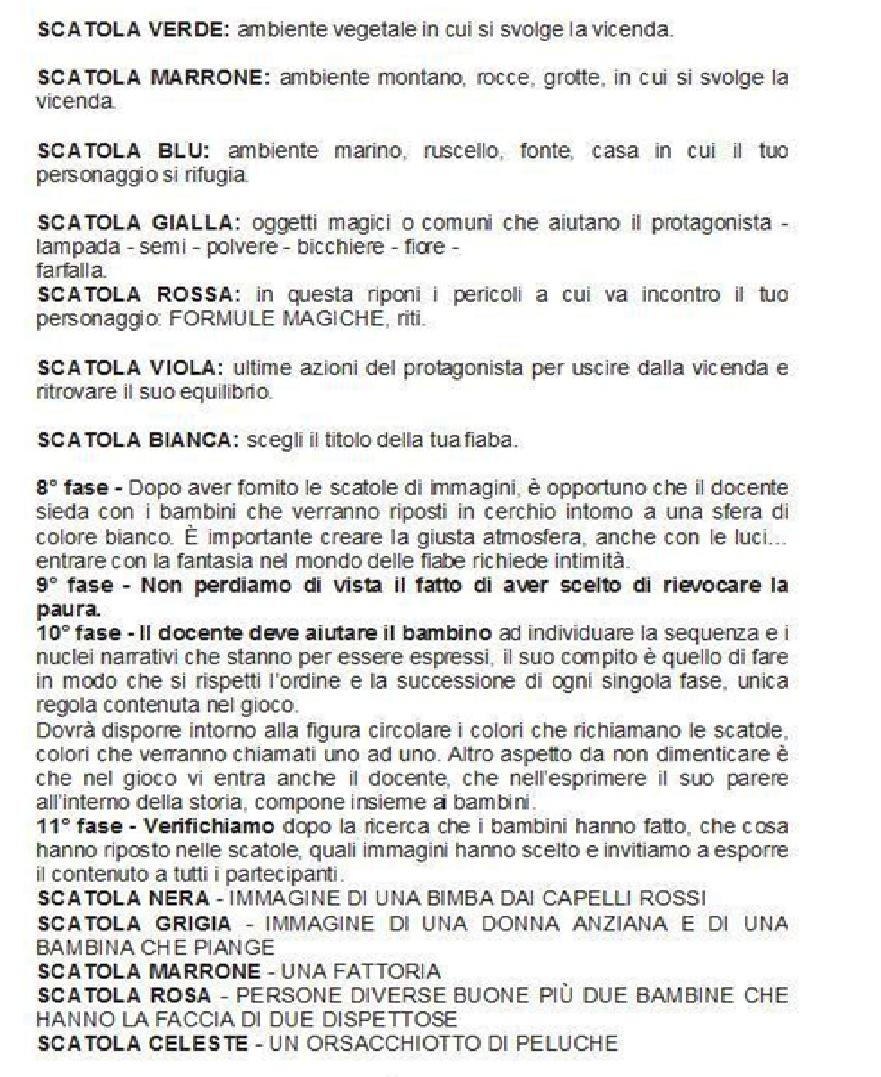 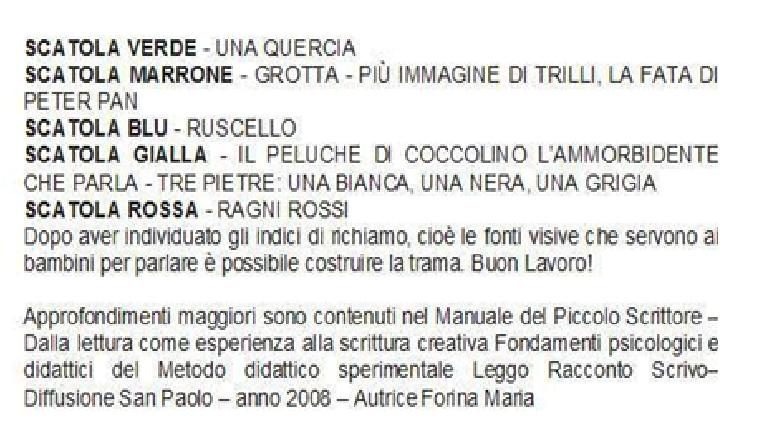 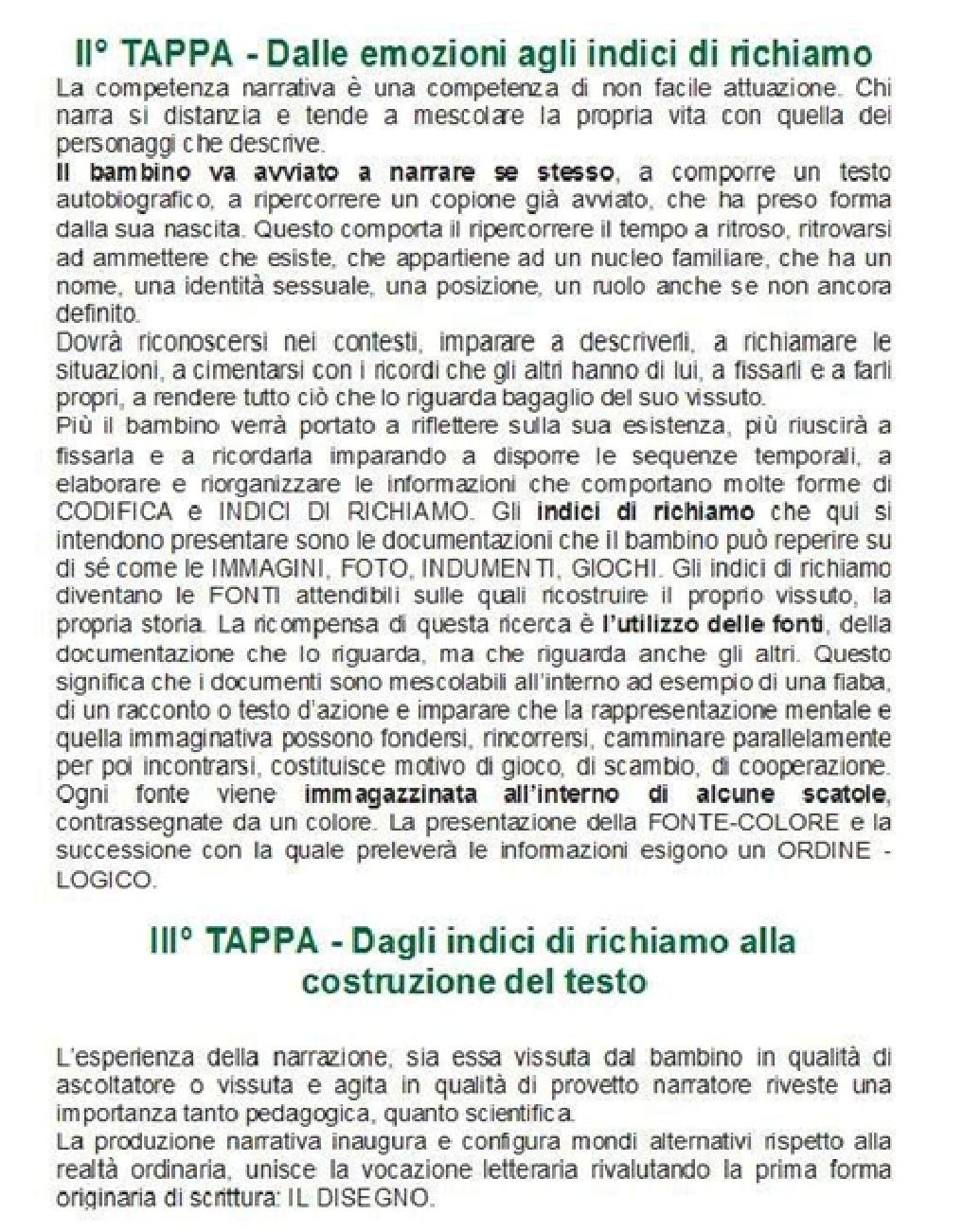 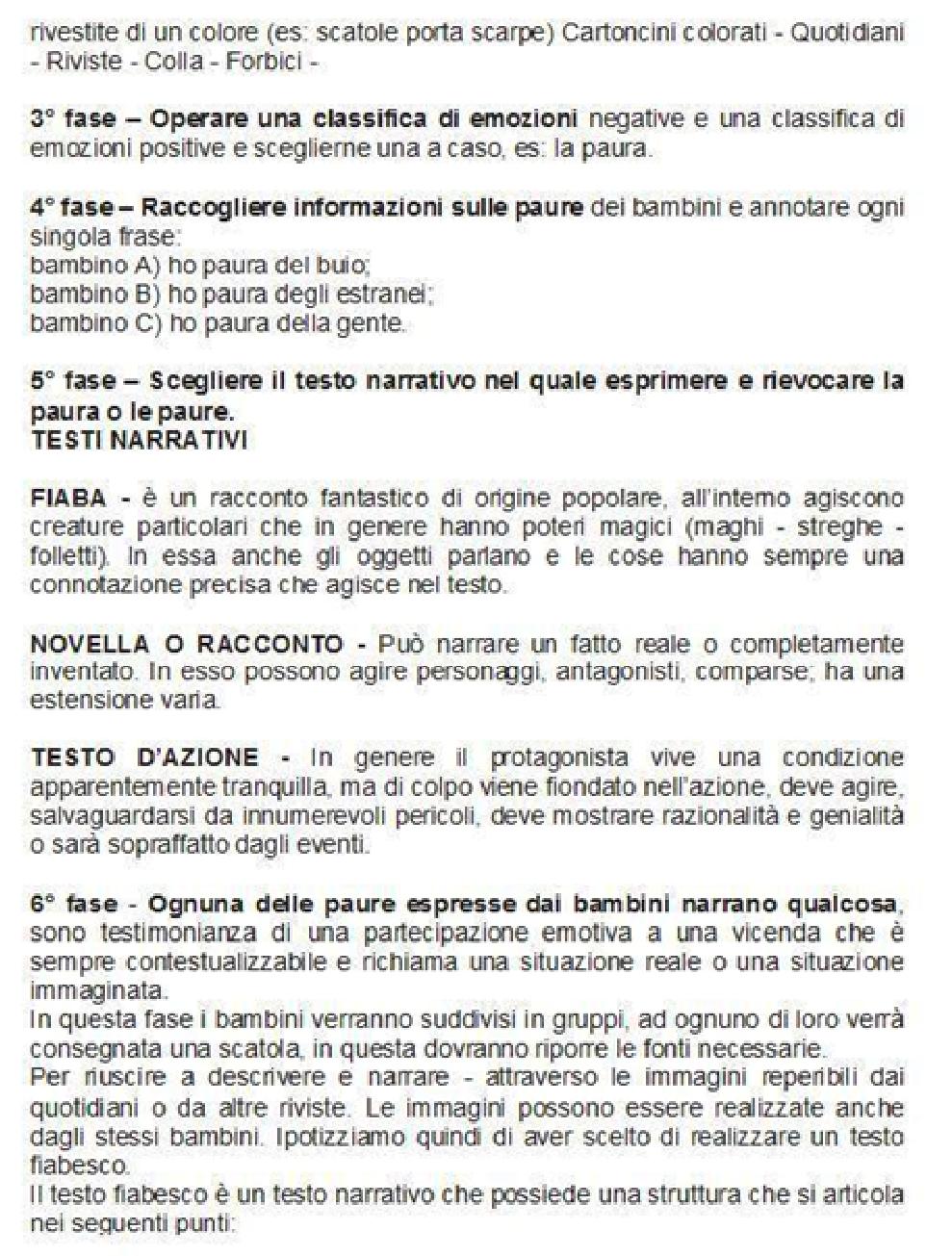 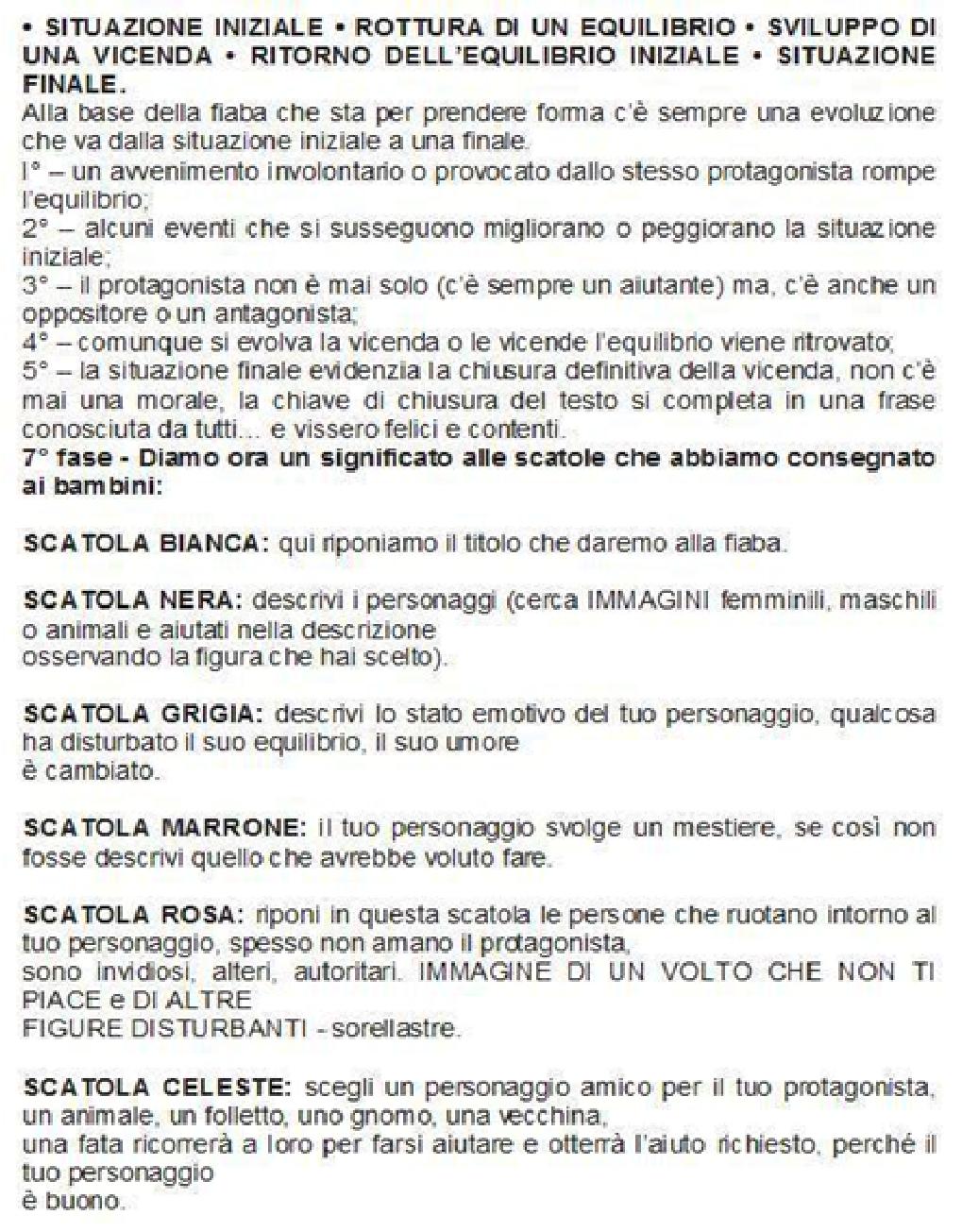 